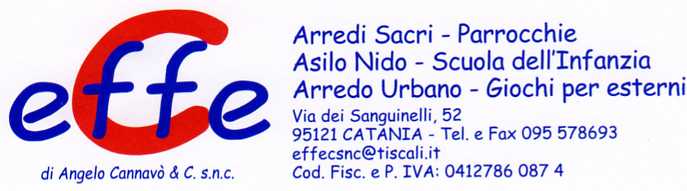 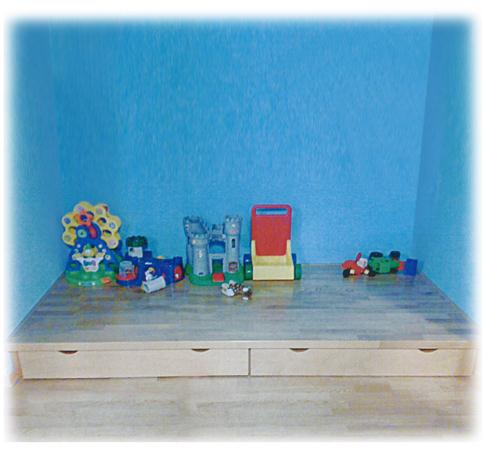 Descrizione:Pedana dell'altezza di 20 cm, completamenterealizzata in multistrato di pioppo (con cassettiestraibili su richiesta).La pedana può essere realizzata su misura peradattarsi alle vostre richieste, con piano trattatoantigraffio, verniciato con vernici atossiche naturali.Categoria: Arredo Componibile
Codice: CA01013